ИНСТИТУТ РАЗВИТИЯ ОБРАЗОВАНИЯГОСУДАРСТВЕННОЕ ОБРАЗОВАТЕЛЬНОЕ АВТОНОМНОЕ УЧРЕЖДЕНИЕ ЯРОСЛАВСКОЙ  ОБЛАСТИ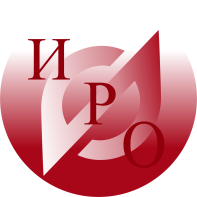 Исх.  № 01-13/677От 02.10.2015Руководителям, специалистам муниципальных органов управления образованием Руководителям и методистам муниципальных методических службРуководителям муниципальных образовательных учреждений Руководителям государственных образовательных учрежденийОб организации сбора заявок на услуги ДПО в 2016 году Уважаемые коллеги!Информируем Вас, что для подачи заявок на дополнительное профессиональное образование (ДПО) на 2016 год в ГОАУ ЯО «Институт развития образования», корпоративный портал ГОАУ ЯО Институт развития образования, расположенный по адресу: 213.187.100.244, будет открыт для записи на курсы 06.10.2016 – 19.10.2016 (инструкция по формированию заявок прилагается).Запись вебинара «Система заказа на услуги ДПО в 2016году» расположена в разделе Сообщения на главной странице портала и на сайте ИРО.В случае возникновения вопросов по регистрации на портале следует направить электронное письмо по адресу: zakaz@iro.yar.ru.В случае возникновения вопросов по работе на портале можно оставить информацию в разделе Сообщения или направить электронное письмо по адресу: zakaz@iro.yar.ru.Ректор  				А.В. Золотарева Бережная С.К.Тел. 8(4852)21-93-53Уланова Г.А.Тел. 8(4852)21-02-53Богдановича, 16 	г. Ярославль, 150014        	ИНН 7604014626КПП 760401001БИК 047888001ОГРН 1027600679941приемная тел. +7 (4852) 21-06-83 тел./факс +7 (4852)  21-06-83e-mail: rcnit@iro.yar.ru